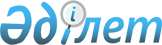 О присвоении новых наименований улиц в населенных пунктах Гулдалинского сельского округаРешение акима Гулдалинского сельского округа Талгарского района Алматинской области от 26 июня 2024 года № 4
      В соответствии с п. 4 ст. 14 Закона Республики Казахстан от 8 декабря 1993 года "Об административно-территориальном устройстве Республики Казахстан" и на основании заключения ономастической комиссии Алматинской области от 30 марта 2022 года, аким Гулдалинского сельского округа Талгарского района РЕШИЛ:
      1. Присвоить следующие наименования новым улицам в селе Гулдала Гулдалинского сельского округа:
      Новой улице – имя "Абзал"; новой улице – имя "Ақжүрек"; новой улице – имя "Бағдаулет"; новой улице – имя "Көкпар"; новой улице – имя "Шынарым"; новой улице – имя "Шырайлы"; 
      2. Настоящее решение вступает в силу со дня государственной регистрации в органах юстиции и вводится в действие по истечении десяти календарных дней после дня его первого официального опубликования.
      3. Контроль за исполнением настоящего решения возложить на заместителя акима сельского округа М.Азилкияшеву.
					© 2012. РГП на ПХВ «Институт законодательства и правовой информации Республики Казахстан» Министерства юстиции Республики Казахстан
				
      Должность 

ФИО
